    vap.tpu.ru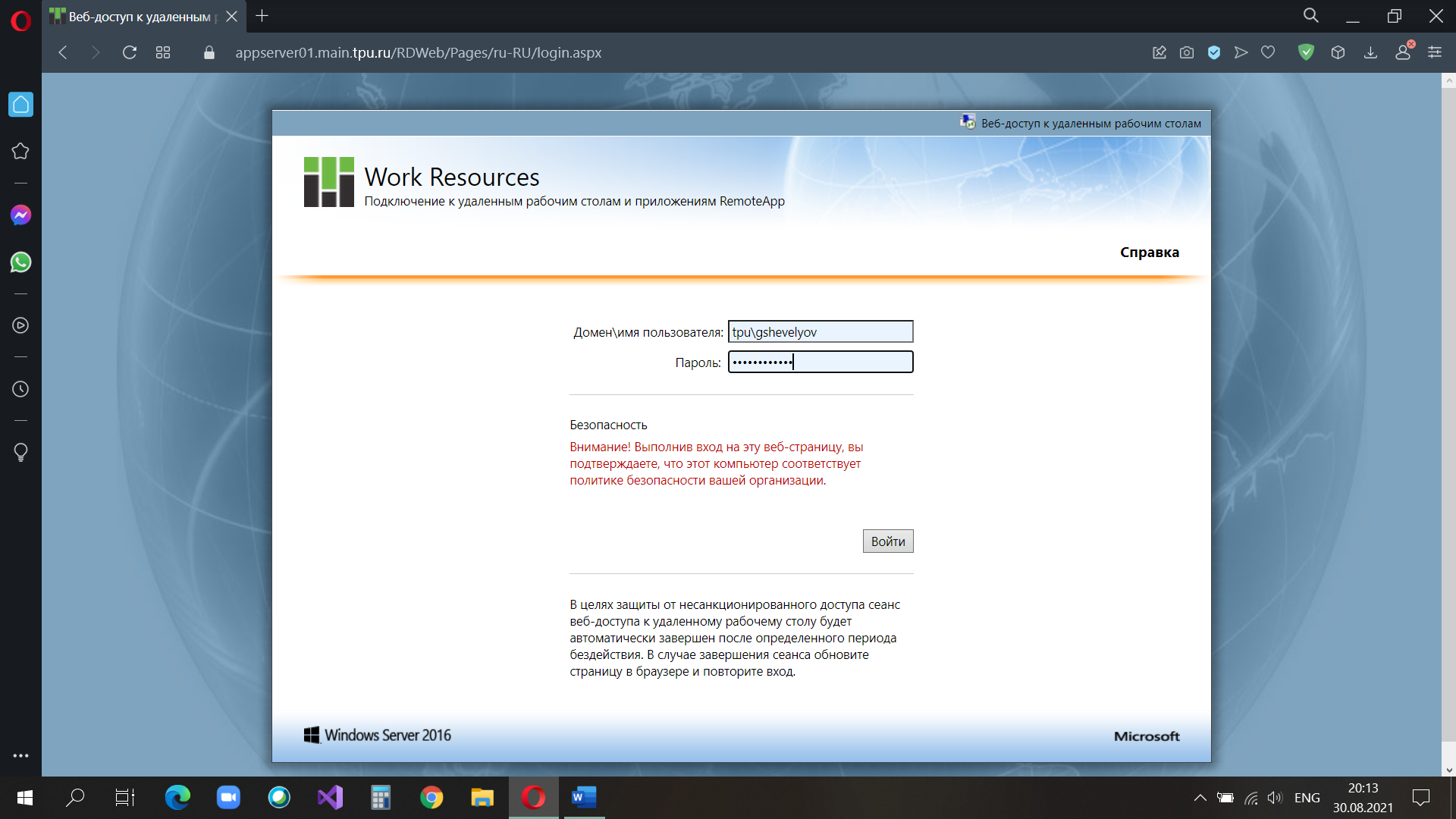 Войти. Выбрать Работа с БД. Запустить Oracle SQL Developer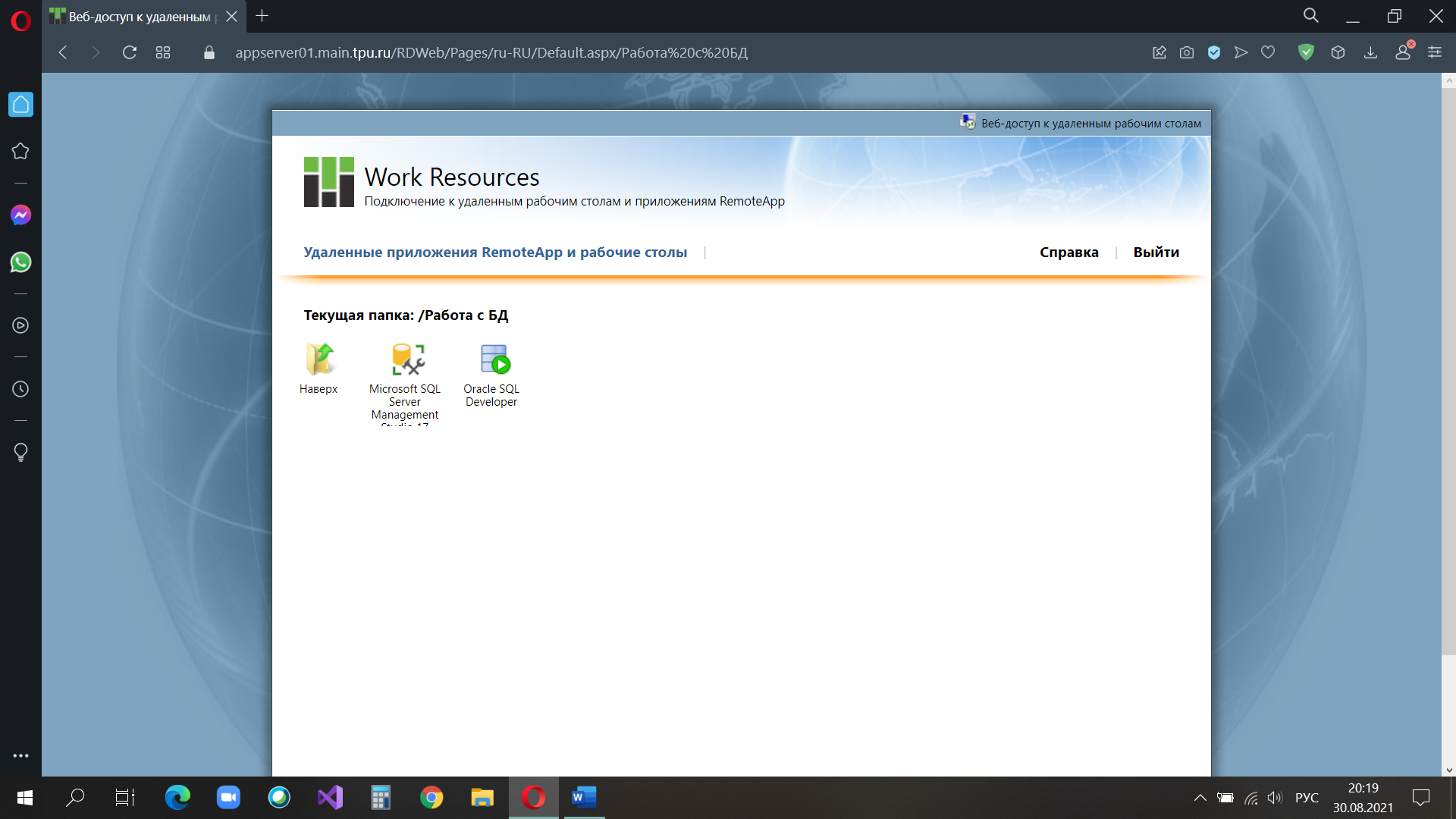 Сохранить файл: cpub-sqldeveloper-Approx01-Ansys-CmsRdsh.rdp(для следующих запусках БД начинать с запуска этого файла)Запустить этот файл. Нажать кнопку Подключить.Введите свой пароль. Произойдет подключение.Теперь надо создать новое соединение (Connection) с БДЗаполнить Sign in (tpu\логин и пароль)Кликнуть на кнопку Create a Connection Manually Заполнить параметры соединения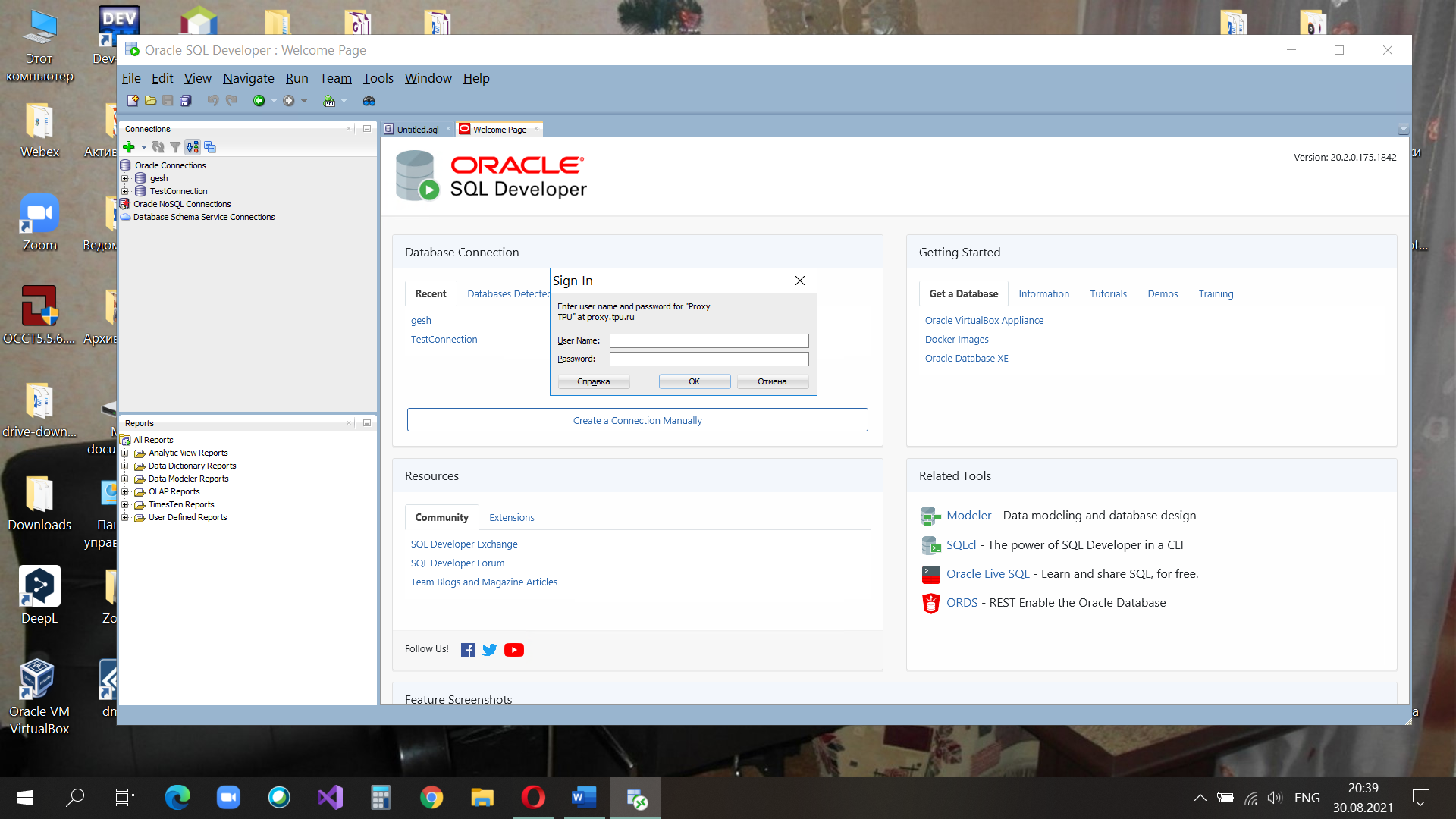 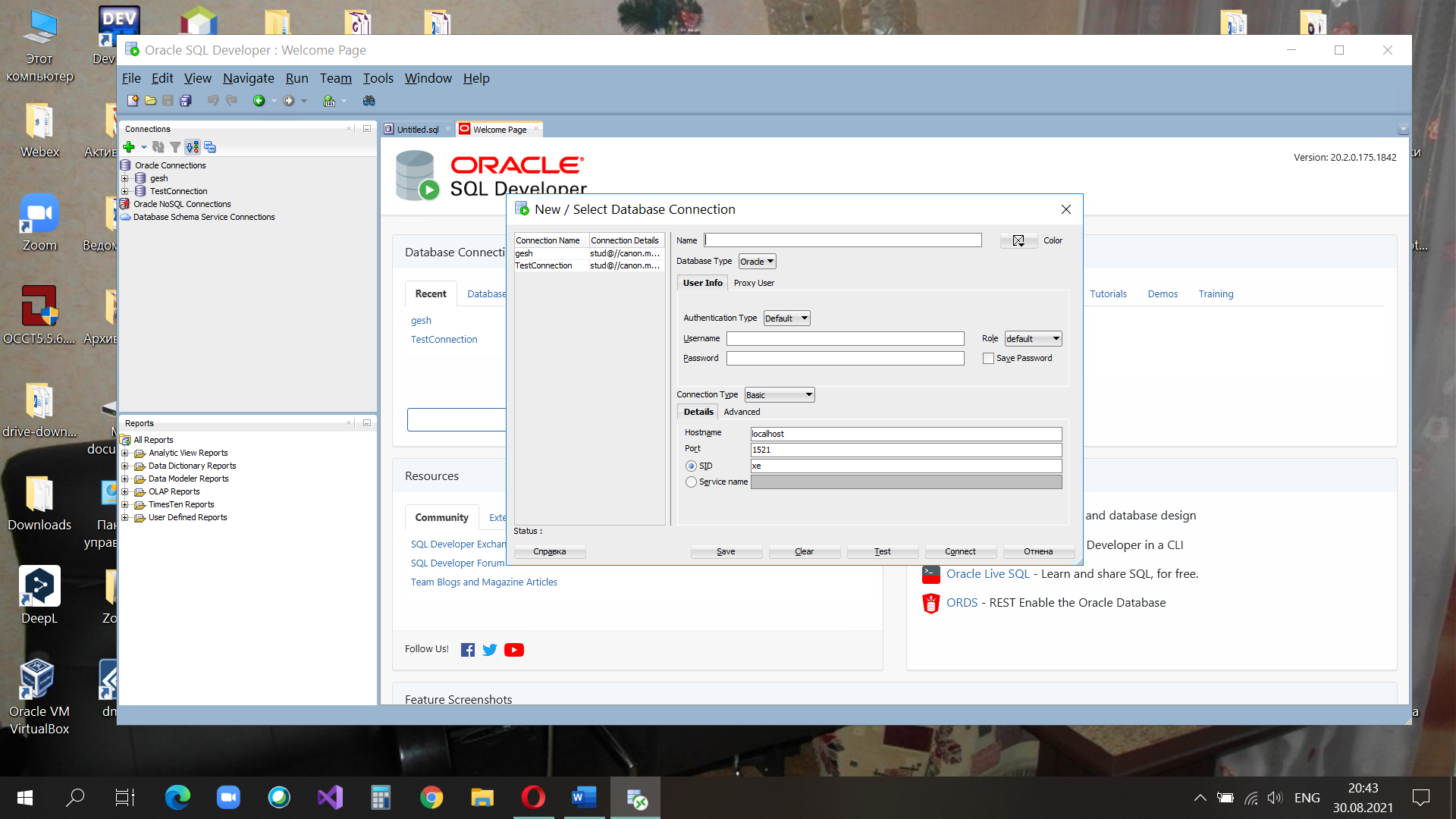 Название соединения (Name) – любое имя для идентификации–  Имя пользователя (Username) – stud– Пароль пользователя (Password) – osu – Адрес сервера БД (Hostname) – canon.main.tpu.ru – Порт (Port) – 1521 – Имя сервиса (Service Name) – studНеобходимо нажать на кнопку Test, если соединение прошло успешно (Status: Success). Затем нажать на кнопку Connect и работать с БД. Для имени stud указать пароль osu. Теперь для выполнения лабораторных работ 1-5 надо размещать соответствующие запросы Oracle SQL и для их выполнения нажать кнопку Run Statement – первая слева или (Ctrl+Enter).Результат запроса появится внизу. Его скан помесить в отчете.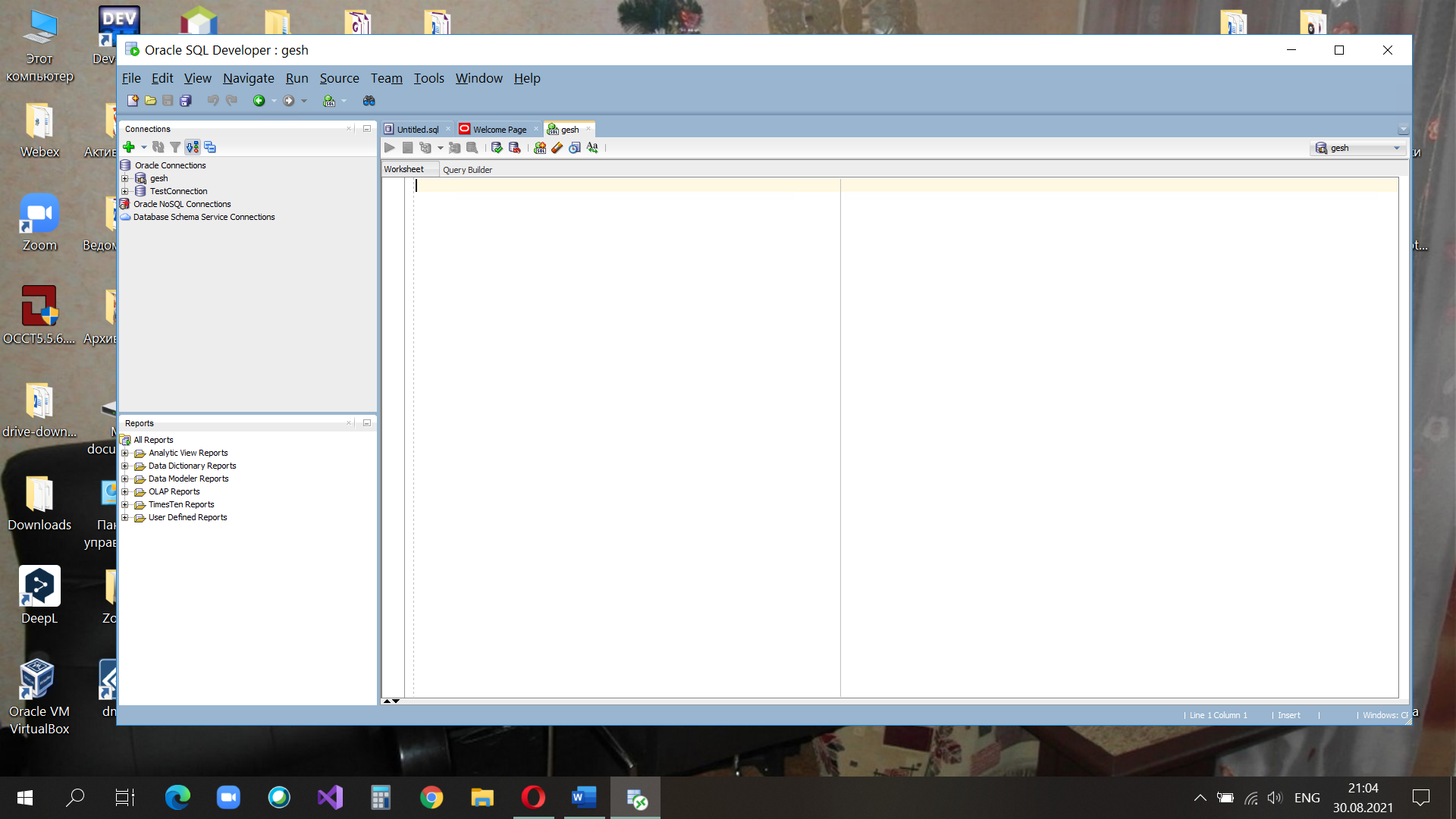 Например: Составьте запрос, для вывода фамилии всех служащих, получающих комисионные и которые начали работать с 1991 года. Таблица s_emp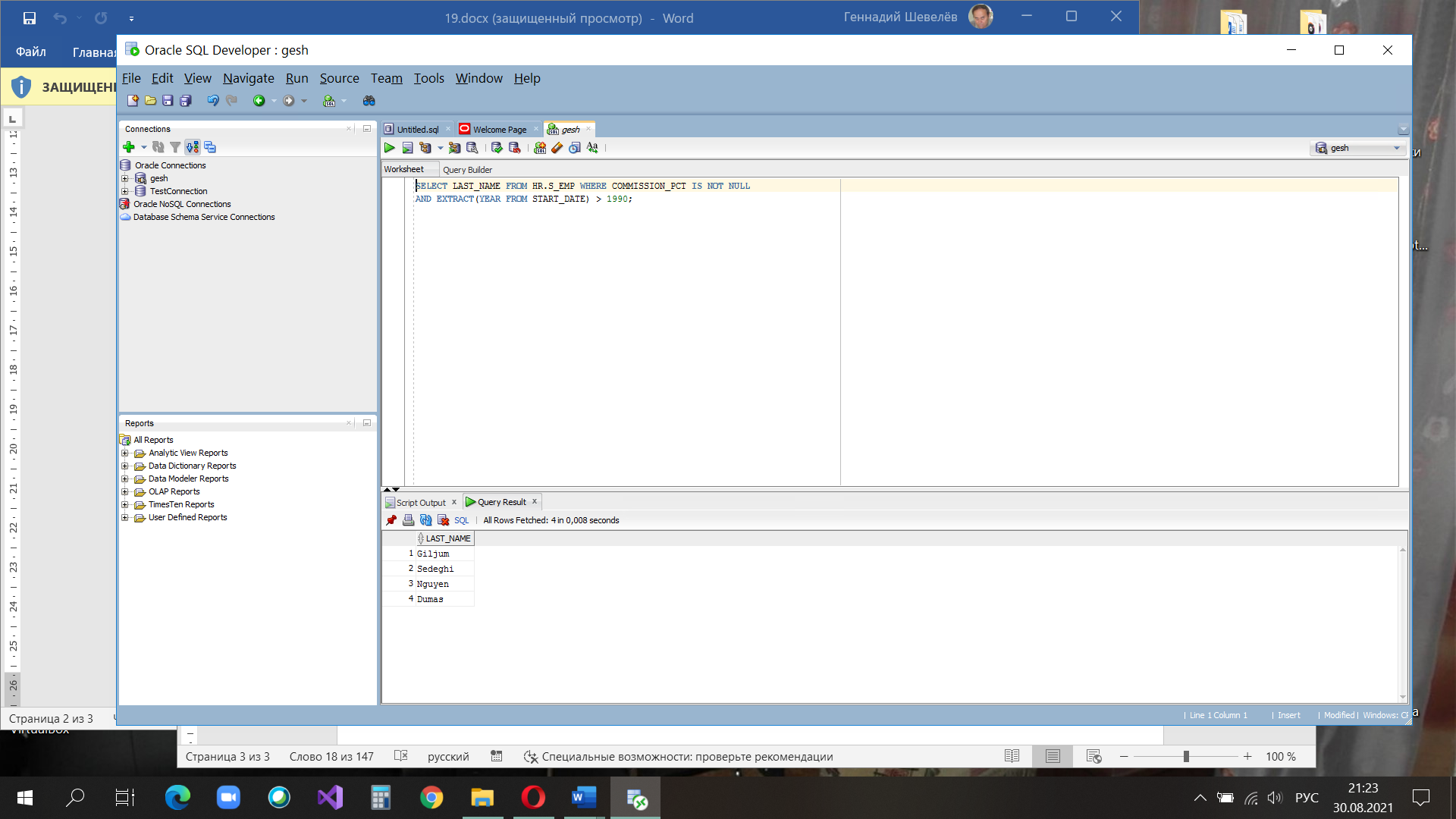 